Сценарий вечера по информатике для 10 - 11х классов
«Прямой доступ к информации…» 1-й ведущий: Добрый вечер! У нас — праздник! Сегодня состязаются команды веселых и находчивых! А полный зал зрителей - болельщиков говорит о том, что в школе повальная эпидемия. Болеть будут все! Пока мы не видим команд, которые готовятся к выходу на сцену, я предлагаю всем болельщикам всех команд посмотреть друг на друга и весело поздравить с этим веселым праздником!2-й ведущий: Надеюсь, что так же будет и во время игры: поддерживая свою команду, все будут внимательно смотреть выступления соперников и поддерживать их, если они понравятся! Ведь сегодня не только день веселого КВНа, но и день дружбы! Тем более что КВН — это игра, а не война! А на игре должны получать удовольствие все: и победители и проигравшие.1-й ведущий: Мы начинаем КВН!2-й ведущий: Сегодня играют: команда ... и команда ...,1-й ведущий: - Сегодняшнюю встречу судит очень компетентное жюри в составе: Председатель: человек, который не имеет никакого отношения к информатике, а потому будет очень объективен к участникам, и к тому же обладает самым громким голосом среди учите лей, очень тонким юмором и большой популярностью у старшеклассников: ______________________Члены жюри: классные дамы, крупные авторитеты в сфере воспитания молодого поколения; люди, имеющие косвенное отношение к информатике, но прямое к участникам КВН: _____________________________________________________________________________________________________2-й ведущий: Внимание! Мы начинаем первый конкурс—приветствие команд. 
                         Максимальная оценка — 10 баллов.Проводится конкурс приветствий
Разминка1-й ведущий: Ну что же, выглядят команды неплохо. Посмотрим, как они себя покажут в деле. А для начала предлагаем провести небольшую разминку. Максимальная оценка — 4 балла.2-й ведущий: Я буду говорить начало фразы, а команды должны будут за 1 минуту придумать ее окончание.1-й ведущий: Мне компьютер строил глазки,
«Виндусом» подмигивал...2-й ведущий: Выдает компьютер сбои. 
Мне ужасно надоел...
Конкурс шифровальщиков1-й ведущий: Наш третий конкурс покажет, как команды-соперницы владеют искусством расшифровки.2-й ведущий: А задание будет такое: за 5 минут расшифровать пожелание, закодированное в двоичной системе счисления. Максимальная оценка — 3 балла. Капитаны команд, получите задание.1-й ведущий: Уважаемое жюри подведите итоги за прошедшие конкурсы.Конкурс болельщиков1-й ведущий: Пока команды готовятся, у вас, болельщики, есть возможность помочь командам, за которые вы болеете, вам необходимо вспомнить песни в текстах которых  есть число и говорить за какую команду вы отдаете свой голос, и к общему баллу команды добавляется 1 балл. Конкурс художников1-й ведущий: Мы приглашаем на сцену по два человека от каждой команды для конкурса художников! 2-й ведущий: Один из вас будет художником, но необычным, а роботом-мапинулятором. А другому предстоит «рулить» - он будет оператором. Оператор получает картинку с изображением животного. Его задача — посредством 10 команд роботу воспроизвести изображение на импровизированном экране монитора (лист бумаги формата A3, прикрепленный к стене или стенду). Такие явные команды, как «Нарисуй хвост» или «Нарисуй уши», недопустимы. Разрешенные команды: «Поставь точку в левом верхнем углу», «Начерти окружность», «Соедини точки отрезком» и т. п. 
Максимальная оценка — 5 баллов.Конкурс капитанов1-й ведущий: Внимание, конкурс капитанов! Задание будет достаточно трудновыполнимым, поэтому мы сможем убедиться в том, что капитанами команд выбраны действительно самые веселые и находчивые.2-й ведущий: Мы предлагаем капитанам подготовить... монолог процессора!
Капитанам дается время — 3 минуты. После этого они демонстрируют свои возможности. 
Максимальная оценка — 4 балла.Конкурс «Опознай пословицу»1-й ведущий: Пока капитаны готовятся, для команд будет свое задание. В надувные шары помещены листы с текстом измененных пословиц. К шарам по очереди подходят участники команд, прокалывают шар булавкой, берут листок с заданием, читают пословицу и дают правильную интерпретацию. За каждую отгаданную пословицу команде начисляется 1 балл. Если участник команды затрудняется дать ответ, то команде-сопернице дается шанс угадать пословицу, за что она получает дополнительное очко. 1-й ведущий: Уважаемое жюри подведите итоги за прошедшие конкурсы.2-й ведущий: Капитаны команд, время вышло. Прошу озвучить монолог процессора капитану команды_____________. А теперь прошу озвучить монолог процессора капитану команды_____________. Конкурс «Быстродействие процессора»1-й ведущий: И вот черный колдун взял щепотку священной Пыли Знания и всыпал ее в кубок с огненным напитком. Задымилась влага, потускнели краски. И выпил рыцарь одним глотком этот кубок, и открылись ему все тайны мироздания. Это конец одного из видеофильмов, поклонниками которых являются многие их вас. В этой Пыли Знания была каким-то образом записана вся история цивилизации, т.е. Пыль Знания - это устройство для хранения информации. Для хранения информации в компьютере есть несколько устройств, которые объединяются общим названием "память". Так в компьютере есть оперативная память и внешняя память. Задания командам: дискета - это тарелка с водой, вода - информация, стакан - оперативная  память. От команды выбрать одного человека - процессор, который будет при помощи ложки перекачивать информацию с дискеты в оперативную память. Жюри оценивает характеристики процессора - быстродействие и какой процессор больше перекачает информации. Максимальная оценка — 4 балла.Конкурс «Эрудит»2-й ведущий: Отвечают по 1 человеку по очереди представители каждой команды. За верный ответ - 1 балл. Если команда дает неверный ответ, то возможность ответа предоставляется другой команде.Ноль или единица в информатике (бит) Специальная программа, выполняющая нежелательные для пользователя действия на компьютере (вирус) Адресуемый элемент памяти (ячейка) Строго определенная последовательность действий при решении задачи (алгоритм) Указание исполнителю (команда) Проблема, которую надо решить (задача) Устройство ЭВМ, служащее для отображения текстовой и графической информации (монитор, дисплей) Графический способ представления информации (блок-схема) Символ - разделитель в тексте (пробел) Простейший прибор для вычислений (счеты) Гибкий магнитный диск (дискета) Так называют специалистов в своей области (ас)  «Мозг» компьютера (процессор) Взломщик компьютерных программ (хакер) Популярный среди школьников вид компьютерных программ (игра) Печатающее устройство (принтер) Указатель местоположения на экране (курсор) Состояние, в котором включенный компьютер не реагирует на действия пользователя (зависание) Место хранения информации (память) Конкурс «Пойми меня»1-й ведущий: Каждой команде на карточках дано задание. Вам необходимо изобразить слова или словосочетания, написанные в карточках, а другой команде отгадать эти слова. Команда, которая верно угадала слово или словосочетание получает 2 балла за отгаданное слово или словосочетание.Задания: Изобразить мимикой и жестами: I команде: Принтер Компьютер завис II команде: Мышь. Мальчика, играющего в компьютерную игру Домашнее задание1-й ведущий: Итак, подошло время последнего конкурса нашей сегодняшней встречи. Кто же станет победителем?2-й ведущий: Команды заранее получили домашнее задание — сочинить и инсценировать небольшую, но забавную пьеску.1-й ведущий: Название такое: «Сказка о том, как ... Интернет». И сейчас мы с вами посмотрим, как ребята справились с этим домашним заданием.2-й ведущий: Внимание жюри, максимальная оценка за это сложное мероприятие — 6 баллов!
"Брейн-ринг" с болельщиками.1-й ведущий: Пока команды готовятся, у вас, болельщики, есть возможность помочь командам, за которые вы болеете, вам нужно верно отвечать на вопросы и говорить за какую команду вы отдаете свой голос, и к общему баллу команды добавляется 1 балл. Вопросы:Какая марка компьютера является полудрагоценной? (Агат).
Программист попал в армию. Какой вопрос он задаст офицеру на команду "По порядку номеров рассчитайсь". (В какой системе счисления?).
О какой компьютерной программе идет речь в песне:
Он мне дорог с давних лет,
И его милее нет,
Этих окон негасимый свет.
(Операционная система Windows).
Какая связь между городом в Англии, ружьем калибра 30х30 и одним из элементов компьютера? (Все они связаны со словом "винчестер").
Когда появился манипулятор типа "мышь", то для него в русском языке некоторое время использовалось название по имени персонажа известной русской сказки. Назвать имя этого персонажа. (Колобок).
Почему на компьютерном жаргоне процессор называется камнем? (Основой микросхемы процессора является кристалл кремния высокой степени чистоты).
Что общего между папирусом, берестяной грамотой, книгой и дискетой? (Хранение информации).
В каком устройстве компьютера происходит обработка информации? (Процессор).

2-й ведущий: Спасибо болельщикам! Сейчас мы посмотрим домашнее задание команды_____________.Спасибо команде_____________. Приглашается команда ______________для показа домашнего задания.1-й ведущий: Спасибо командам! Вы показали достойную игру! Аплодисменты болельщиков — лучшее тому подтверждение!
2-й ведущий: Мы приглашаем команды на сцену для подведения итогов сегодняшней встречи!
Слово предоставляется жюри, которое называет победителя последнего конкурса и подводит общие итоги КВН.ПРИЛОЖЕНИЕ:1 сценка. Сказка о том как... один студент поймал в Интернете рыбку, и вот что из этого получилось...
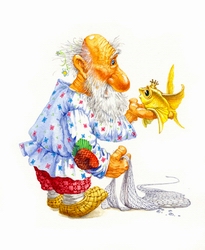 В некотором царстве, в триодиннадцатом государстве жил-был у самого синего моря информатик... Вот пошел как-то раз студент к морю информации и стал ловить Интернет-рыбку. Первый раз он закинул в Интернет сети и выловил игрушку-пустушку. Второй раз закинул он в Интернет сети и выловил киношку-мокрушку. В третий раз закинул — и поймал Интернет-рыбку. И молвила рыбка человеческим голосом:
— Что тебе надобно, студенче?
— Надоело, все надоело! Не хочу учиться, а хочу жениться!
— Хорошо, — отвечает Интернет-рыбка, — но жены бывают разные. Какая же тебе жена надобна?
Задумался студент, почесал в затылке и говорит:
— Высокая, блондинка, ноги — чтобы от ушей, по гороскопу чтоб тоже рыбкой была, да драконом, и чтоб нет бедных, чтоб я ни в чем себе не отказывал.
— Не печалься, ступай себе с Богом, — отвечает Интернет-рыбка, — будет тебе жена, какую хочешь.
Воротился студент домой, а там сидит высокая, седая старуха и пилит ногти.
— Ты кто? — спрашивает студент удивленно.
— Я — рыбка твоя драконческая, женушка твоя, какую заказывал: блондинка, ноги оту ушей, рождена, в каком году не помню, но это точно дракон был.
Задрожал студент, зарыдал и кинулся к синему морю. Стал кликать Интернет-рыбку. Приплыла к нему Интернет-рыбка, спросила:
— Какие проблемы, студенче?
— Ну, ты мне удружила, вобла сушеная! Неужто я о такой жене тебя спрашивал?
Обиделась рыбка:
— Какие ты критерии поиска задал, то тебе и было найдено! Впредь будь точнее, а то ненароком потонешь в синем море информации.
Студент и заявляет:
— Вот тебе второе мое желание: хочу добермана, чтобы от жены защищал, а то пристает проклятая.
— Не печалься, ступай себе с Богом.
Пришел студент домой, и радость в его сердце погасла. Видит, сидит на пороге вместе со старухой большой такой дядя и доедает его, студентов, обед, купленный на последние крохи стипендии.
— Ты кто? — в ужасе закричал студент.
— Я — добрый мэн! — отвечает здоровый дядя.
— Ты, когда запрос делал, опечатку допустил, электронный супермозг произвел дешифрацию и оптимизацию и решил, что речь идет о добром мэне, то есть обо мне. Я хороший, только люблю поесть и поспать.
Сломя голову кинулся студент к синему морю и взмолился:
— Смилуйся, государыня Интернет-рыбка! Дай хоть ружьишко какое для защиты от ненавистных соседей.
— Не печалься, ступай себе с Богом, будет тебе ружьишко.
Возвращается студент домой, а у дома сидит жена с ружьем, а добрый мэн рядом стоит. Бросился студент к рыбке и закричал:
— Забери это все, не надо мне ничего!
Ничего не ответила рыбка, лишь хвостом махнула, нажав клавишу «Delete», и нырнула в глубокое море, а море забурлило и... вспыхнуло. А студент стал впредь умнее. Личную жизнь с помощью электронных средств связи не устраивал. Интернет использовал строго в научно-познавательных целях, и рыбка ему охотно помогала.2 сценка. Сказка о том, как жил на свете Интернет — молодой удалец.

Скоморох: 
Верьте аль не верьте,
а жил на белом свете 
Интернет — молодой удалец,
на удачу ловец.
Стоял он на службе — по долгу,
а не по дружбе — у царя Процессора.
Царь на вид сморчок,
башка с кулачок,
а злобности в нем — огромадный объем.
При дворе была девица — 
имя — Память, чин — царица.
Мил был ей Интернет,
а с царем и сладу нет. 
Царь от равности своей
становился злей да злей,
всех обидеть норовил,
дурным словом всех бранил. 
«Материнская палата» — 
величал он няньку Плату.

Царь:
Ну-ка, нянька, подь сюды.
Принимайся за труды:
Рви проводья, что белы,
А какие не белы. 
Те раскидывай в ряды.
Да полегче гребешком-то: 
У меня там не сады!

Нянька: 
Что ж чесать-то, старый черт,
Коли лысину печет? 
У табя тут каждый провод 
Надо ставить на учет.
И на кой табе нужна,
В этом возрасте жана.
Ведь, Процессор, уж табе, 
Извиняюсь, грош цена!

Царь:
Ну, ты скажешь, тоже, нянька.
Я — Процессор хоть куда! 
Говорят, что к власти рвутся 
Все буквально возраста.

Нянька: 
Уж маразм в твоих словах, 
И песок на проводах!
Лучше сдвинь корону набок,
Чтоб не висла на ушах.

Царица: 
Может, ты в Компе и власть,
Ну, и править можешь всласть,
А в мою судьбу не суйся, 
И в любовь мою не влазь. 
Нужен мне лишь Интернет
Без него мне жизни нет,
Отпусти меня к нему,
Я с тобой с тоски помру.

Царь:
Цьщ, дуреха, замолчи.
Тесту Место у печи!
Ну-ка, марш к себе в светлицу,
Да программы там учи! 
А того-то молодца 
Я сотру с земли лица. 
Чтобы он не отирался 
Возле царского крыльца.

Скоморох: 
У царя-то рожа
На свеклу похожа,
А когда он красный -
Он на руку опасный.
Царь задумал Интернета
Сжить с белого света.
Дума! он долго.
Да все без толка.
В башке мысли
От напряга скисли.
Царь на троне сидит,
На весь мир сердит '
Зовет он к себе Контроллера
Тот бежит быстрей „мотороллера,
Ах, как сильно министр боится
При поклоне царю оступиться,
При докладе немножко запнуться. 
Не дай Бог, при царе поскользнуться.

Царь:
Слышь, Контроллер, подь сюды, 
Спину-ка свою прогни.
Ты на подлости горазд. 
Услужи и в этот раз.
Есть один тут удалец, 
Ходит часто во дворец, 
Интернетом его звать. 
Надо молодца убрать. 
Не сумеешь обвинить, 
Буду я тебя казнить. 
Государственное дело. 
Ты ухватываешь нить?

Министр:
Я без скромности скажу.
Что башкой я дорожу.
Потому готов на все.
Чтоб не ссориться с царем.
Вирус вмиг сотрет со света
И винчестер, и дискету.
Не успеешь слово молвить,
А его уж в свете нету.

Царь:
Ты у нас башкою слаб
В понедельник, али как? 
Нешто должен я министру 
Объяснять тут, что и как? 
Вирус — злобное созданье, 
Так-то выполнит заданье.
Что не только Интернета,
И меня сживет со свету 
Чтобы боле при царе 
Не болтал о ерунде! 
Ты с минуту помолчи.
Да толковое скажи.

Министр:
Знаю, ваше благоредь, 
Как Интернета одолеть! 
Мы зашлем его туда,
Где назад нет и следа. 
Уж проверишь его прыть:
Пусть сумеет вам добыть 
То-чаво-на-белом-свете 
Вообше-не-может-быть!

Царь:
Интернет, теперь держись!
Дело верное, кажись. 
Вот уж энтого заданья 
Ты не выполнишь ни в жизнь!

Скоморох: 
Царь велит звать Интериста, 
Чтоб сживать его света, 
И еще не дал заданье, 
А уж сердится заранее;
Руками стучит.
Ногами стучит. 
Очами вращает, 
В общем, стращает.

Интернет:
Здравствуй, царь, 
Компа государь. 
Ты зачем меня позвал, 
Дел моих процесс прервал?

Царь:
Исхитрись-ка мне добыть 
То, чаво не может быть. 
Запиши себе названье. 
Чтобы в спешке не забыть, 
А не выполнишь к утру — 
В порошок тебя сотру. 
Потому как твой характер 
Мне давно не по нутру. 
Так что неча губы дуть,
А давай скорее в путь;
Государственное дело 
Ты ухватываешь суть?

Скоморох: 
Пришел Интернет домой, 
Жутче смерти самой: 
Белый как мел. 
Лицом занемел. 
Будешь в печали, 
Коли смерть за плечами. 
Погубили б Интернета, 
Если б не случайность эта: 
В час, когда злодеи, 
Одержимые идеей, 
Планы строили свои. 
Уши выросли в двери! 
Все запомнила царица 
И решила из светлицы 
Ночью тайно убежать. 
Обо лжи все рассказать.

Царица: 
Силы ты не трать зазря. 
Чтоб достать чего нельзя. 
Роковое порученье — 
Козни старого царя. 
Хочет он тебя сгубить: 
Он не будет есть и пить, 
Пока ты живой по свету 
Будешь весело ходить.

Интернет:
Да неужто? Ах, злодей!
Вот и верь теперь в царей! 
Вот и стой за честь мундира, 
Вот за службу и радей!

Царица: 
Надо энтого злодея
Наказать по полной мере, 
Надо гнать его отселе 
Хоть на этой же неделе.

Интернет:
Ну, да ладно, я ему
Растолкую, что к чему,
Я его до самых пяток 
Распишу под Хохлому!

Скоморох: 
Когда Интернет сердит.
Он на месте одном не сидит
Он пошел собирать ораву,
Чтобы чинить над царем расправу.
И решили все части компьютера
Свергнуть с трона позорного фюрера:
Интернет схватил пистолет,
Монитор захватил топор.
Дискеты взяли кастеты,
И сканер, на дело гожий,
Взял арсенал похожий.
Жить пол гнетом больше нельзя!
Надо свергнуть злодея-царя!
А на место поставить другого.
Перспективного и молодого.

Министр:
Там пришли все части блока, 
Энтот — как его? — народ. 
В общем, дело принимает 
Неприятный оборот. 
Интернет всему виной — 
Он привел их за собой.
Подбивает он народ 
Совершить переворот.

Царь:
Ну, а ты у нас на кой,
С умною башкой такой? 
Мы на то тебя и держим. 
Чтоб берег царев покой!

Министр:
Охранять тебя от бед 
Мне теперь резону нет.
Ты за собственную подлость 
Сам должен держать ответ.

Царь:
Где ни плюнь, куда ни ткни. 
От министра до родни — 
Все сплошные вольнодумцы, 
Все предатели одни. 
Вы чаво сюда пришли? 
Али вы с ума сошли? 
Убирайтесь поздорову, 
Мои нервы не стальны. 
Кто хотит пойти в ремонт — 
Делай шаг один вперед. 
Остальные — марш на свалку; 
Хватит мне без вас забот!
Интернет: Дал ты мне вчера заданье. 
Что придумано заранее. 
Согласись, злодей, оно — 
С смертью верное свиданье.

Царь:
Интернет, ты это брось!
Иль с башкою будешь врозь. 
Я твои намеки вижу 
Исключительно насквозь.

Интернет:
Испужался, царь-отец.
Понял, что пришел конец? 
Собирай свои пожитки — 
Покидаешь ты дворец.

Скоморох: 
А между прочим сказка
Подошла к развязке.
Главные герои живут без горя, 
Есть у них царь — Пентиум, что ли? 
Коли сказка дурна, то рассказчика вина 
Изловить бы дурака, да отвесить тумаки, 
Ан нельзя никак — ведь рассказчик-то дурак!
А у нас с покон веков нет суда на дураков!
Исполнение песни (“Гимн программистов”) 


на музыку песни группы “Любэ”- “Давай за”

1 - куплет

Может быть просто влияние времени
Может мы стали другим поколением
Может судьба и нас научит иному
Но не желаем мы жить по другому.
Жизнь виртуальная в наших сознаниях,
Быть программистами наше призвание.
Щёлкать по клавишам дело занятное,
На фронте компьютера станем солдатами.

Припев: 

Давай за жизнь
С компьютером всегда.
Давай за тех,
Кто создал их тогда.
Не примем жизни мы с тобой другой
Да здравствует всегда компьютер мой.

2 - куплет

Мир виртуальная сетка окутала
Судьбы связала, сплела, перепутала.
Сети электронной большое сплетение
Двинемся мы на его покорение.
Мысли уверенных станут движением
Всюду, всегда будем в ногу со временем
Компьютер для всех и компьютер всегда!
Хорошая истина очень проста. 

Припев.

3 - куплет

Компьютеры это ни цель и ни средство
Хотели бы вы жить с мечтой по соседству.
А мы вот живём, потому что мечтаем,
Мечты исполняются – это мы знаем.
Пусть счастье у нас не сравнить с Интернетом
И наши решенья сойдутся с ответом
Со скоростью света решим все проблемы,
За нашим умом не угнаться модему.Музыкальная паузаИсполнение песни, написанную на музыку “Belle”. 

Светом озарил компьютер мою душу
Нет, твой покой игрой я не нарушу
Бред, какой-то бред системный блок несёт опять
Загрузка долгая, о, как устал я ждать
Клавиатурой, словно бесом одержим
Запали клавиши, что делать, подскажи?
Динамик твой терзает уши мне опять
И кнопки тыкать вам не баскетбол играть
И после смерти нам не обрести покой
Ведь на том свете нет компьютера со мной

Рай, обещают рай твои программы
Знай, что тебя я не устану
Стол, рабочий стол завален вирусом опять
И кнопку “пуск” мне надоело нажимать
А жесткий диск объёмом 10 Гбайт
Его об стенку я размажу, так и знай!
Но если школу ты мне сможешь заменить
То даже глюки все твои готов простить
И после смерти нам не обрести покой
Ведь на том свете нет компьютера со мной

Сон…Яне сплю уже вторые сутки
Дай отдохнуть мне хоть одну минутку
Взять, кувалду взять и монитор твой раздолбать
Ну, сколько можно, сколько можно зависать
А перепутали внутри всё до того
Что ногу сломит даже сам Виктор Гюго
И разбирайся сам ты в этой ерунде
Так сразу глюки переловишь на винде
И днём и ночью мы сидим перед тобой
И запускаем мы тебя уж всей гурьбой
Стой. Загрузка быстрая давно моя мечта
Ведь без компьютера сплошная тупота
И после смерти нам не обрести покой
Ведь на том свете нет компьютера со мной.
ЗАДАНИЯ ОТВЕТЫ   Скажи мне, какой у тебя компьютер, и я скажу, кто ты.  Скажи мне, кто твой друг, и я скажу, кто ты.    Компьютер памятью не испортишь.   Кашу маслом не испортишь. Дареному компьютеру в системный блок не заглядывают. Дареному коню в зубы не смотрят.   В Силиконовую долину со своим компьютером не ездят. В Тулу со своим самоваром не ездят.   Утопающий за F1 хватается.   Утопающий за соломинку хватается. Бит байт бережет.   Копейка рубль бережет.   Что из Корзины удалено, то пропало.   Что с возу упало, то пропало.   Вирусов бояться – в Интернет не ходить. Волков бояться – в лес не ходить.    За одного хакера семь кандидатов наук дают. За одного битого семь небитых дают.    Всяк Web-дизайнер свой сайт хвалит.   Всяк кулик свое болото хвалит. 